  THE NAME OF ALLAH IN 2 PLACES IN THE INTERIOR OF A TOMATO 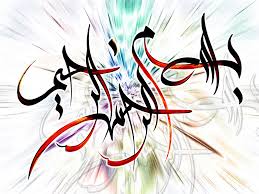 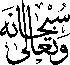 The Exclusive Islamic Miracle Photographs of Dr Umar Elahi AzamThursday 3rd  September 2015Manchester, UKIntroductionTwo impressions of The Name of Allah   were in the interior of one of the tomatoes bought, amongst other fruit and vegetables, from Manchester Superstores, Stockport Road, Manchester UK on Monday 31st August.  This were the same tomatoes as in MRF No. 179 in the Research section of: http://dr-umar-azam-islamicmiracles.weebly.com  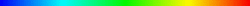 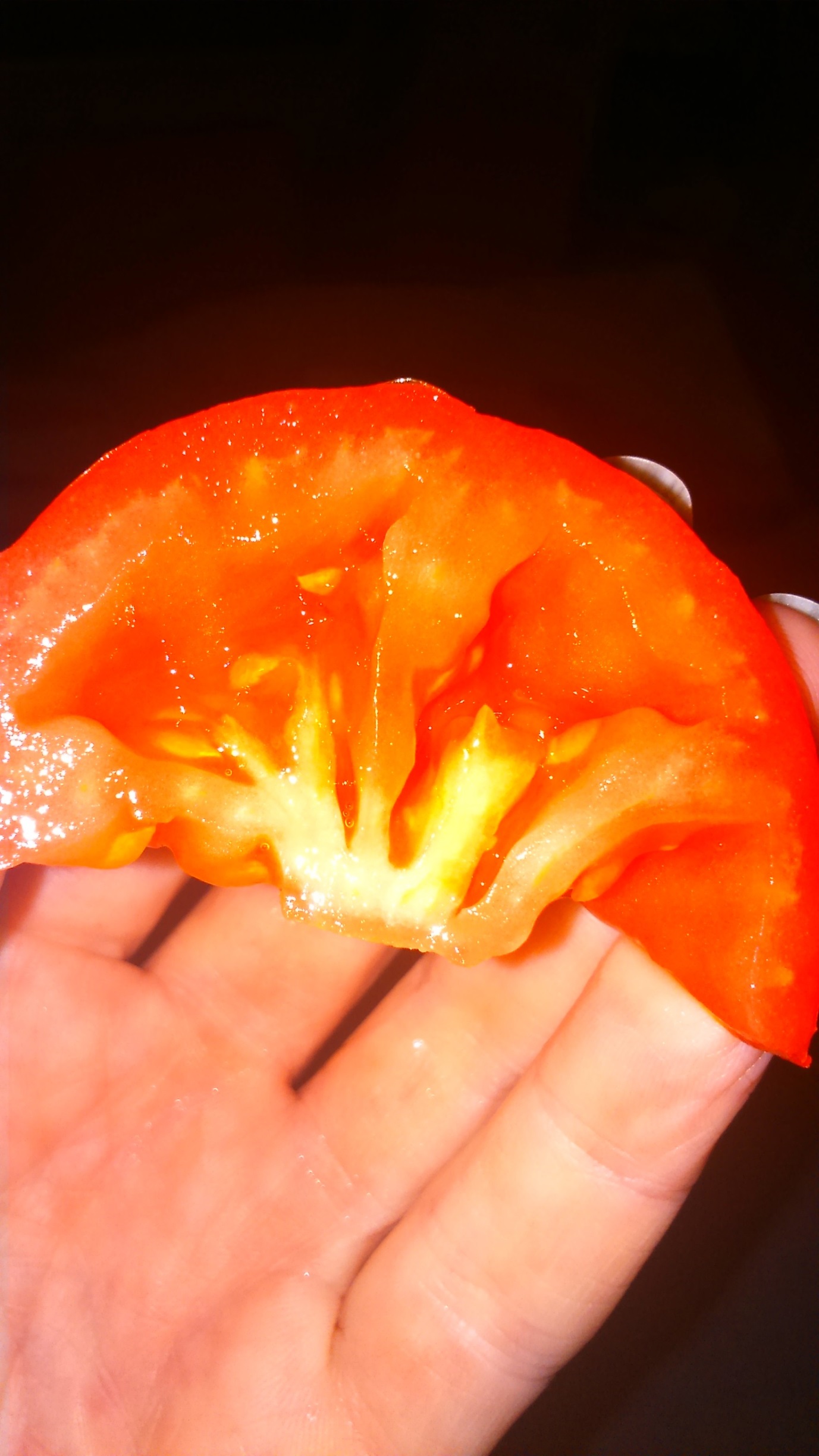 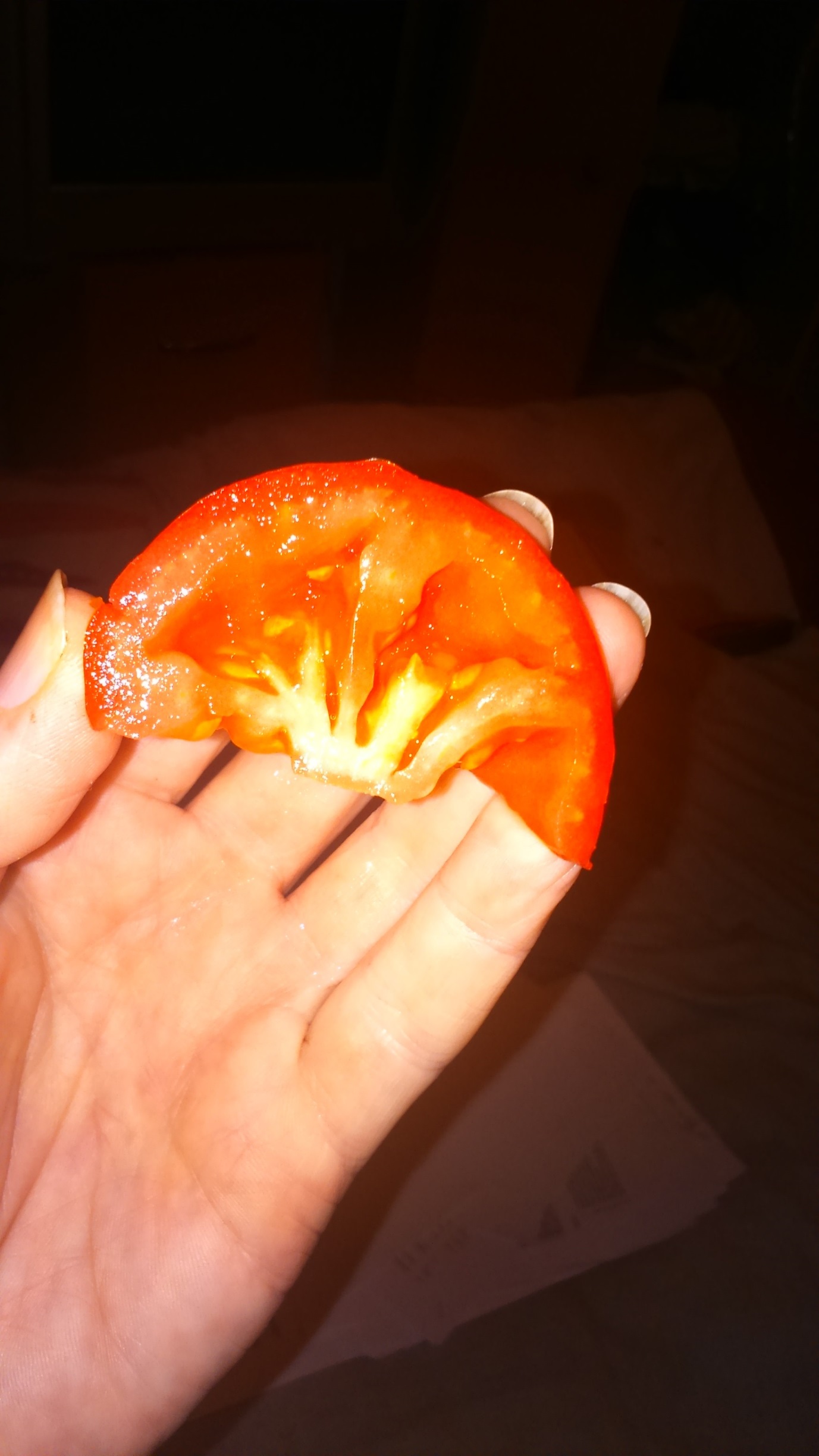 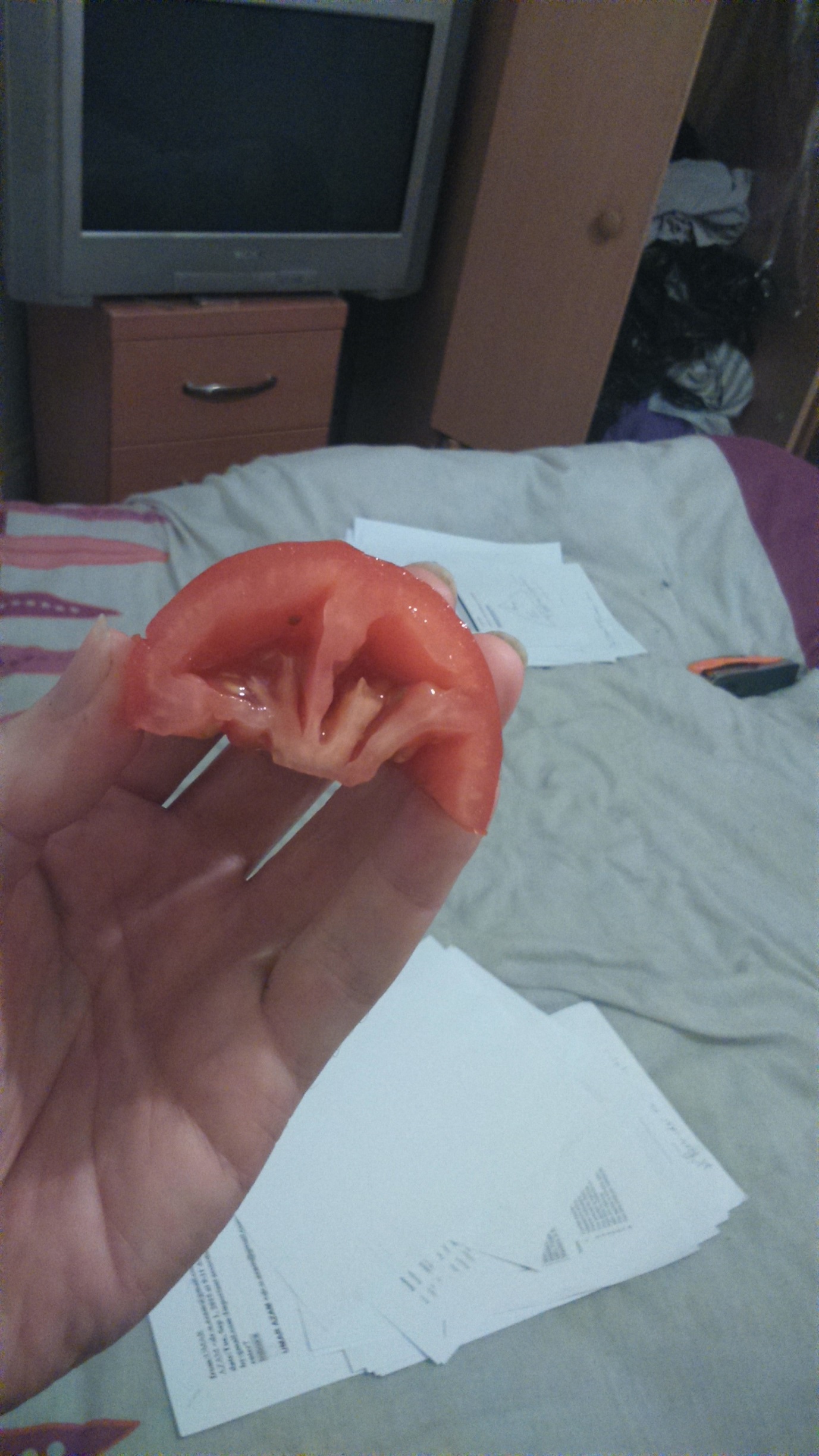 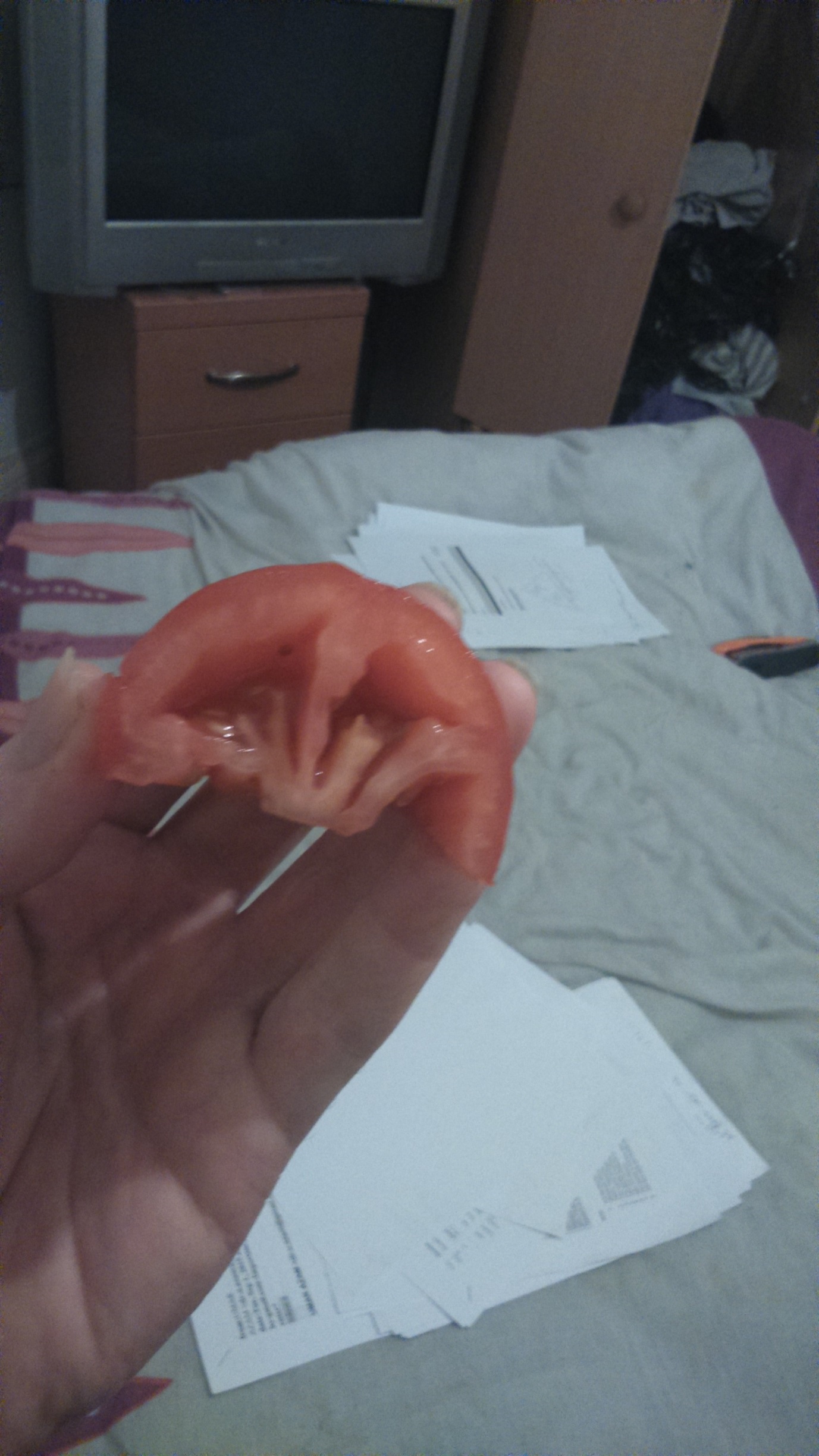 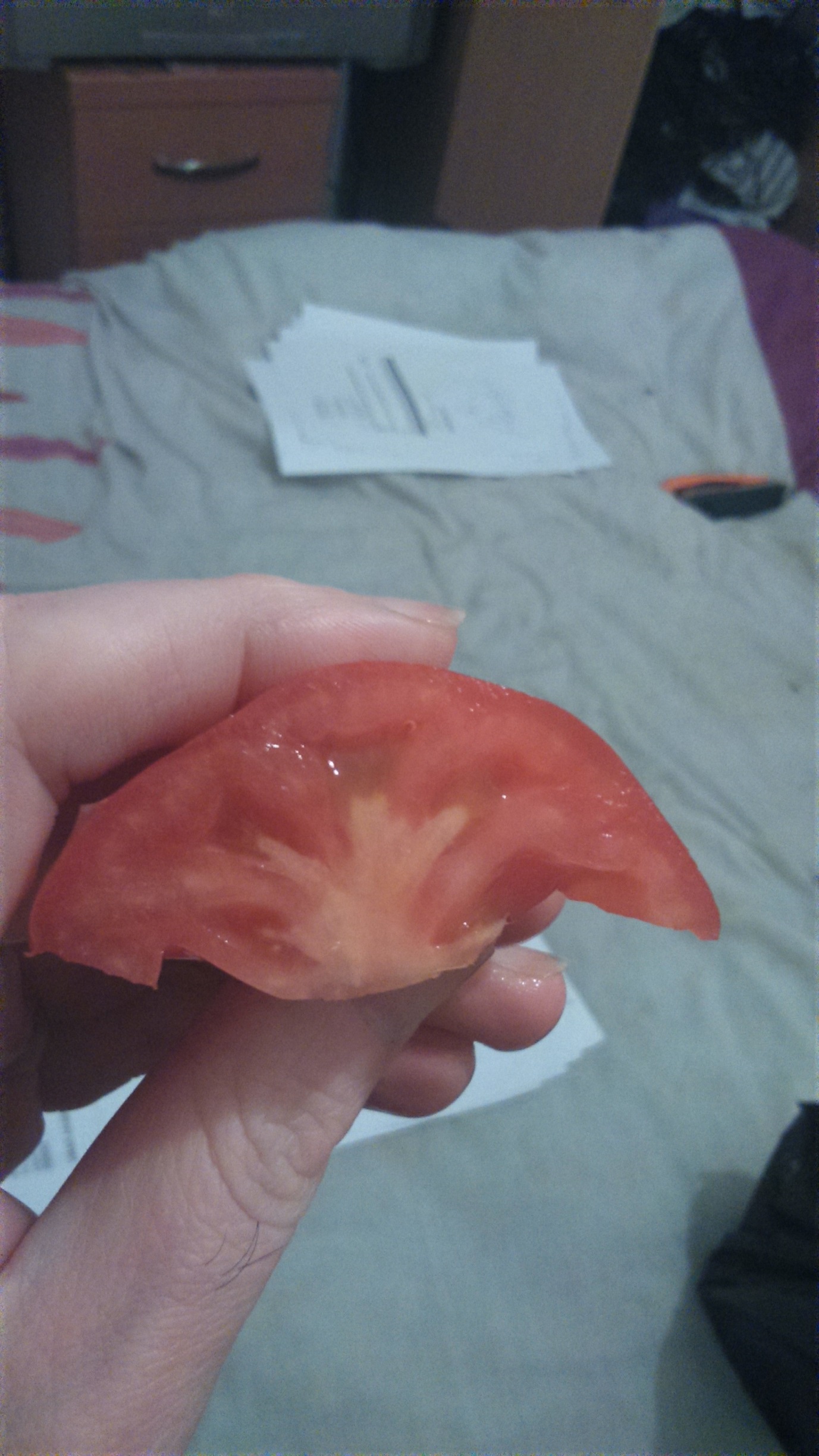 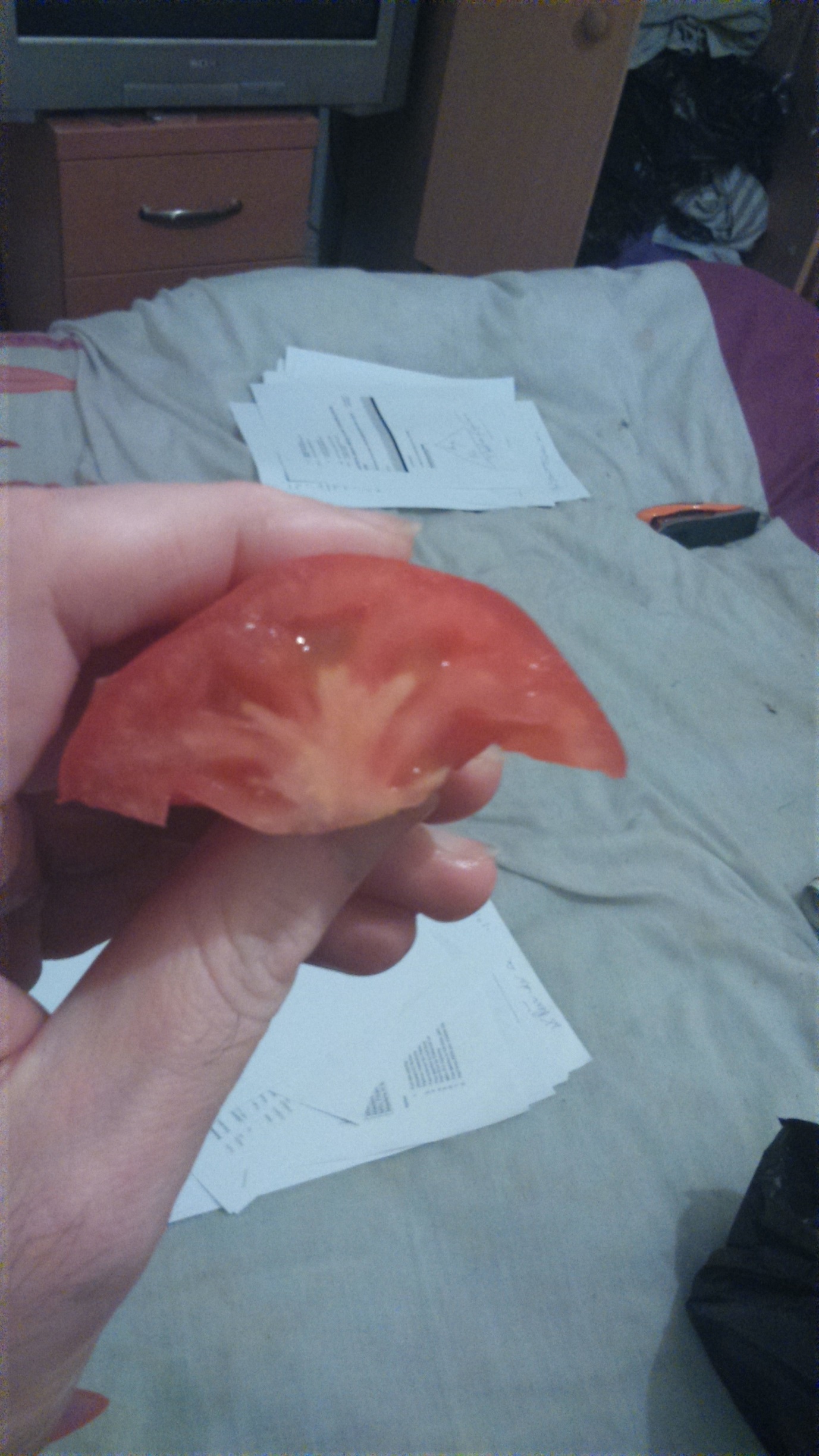 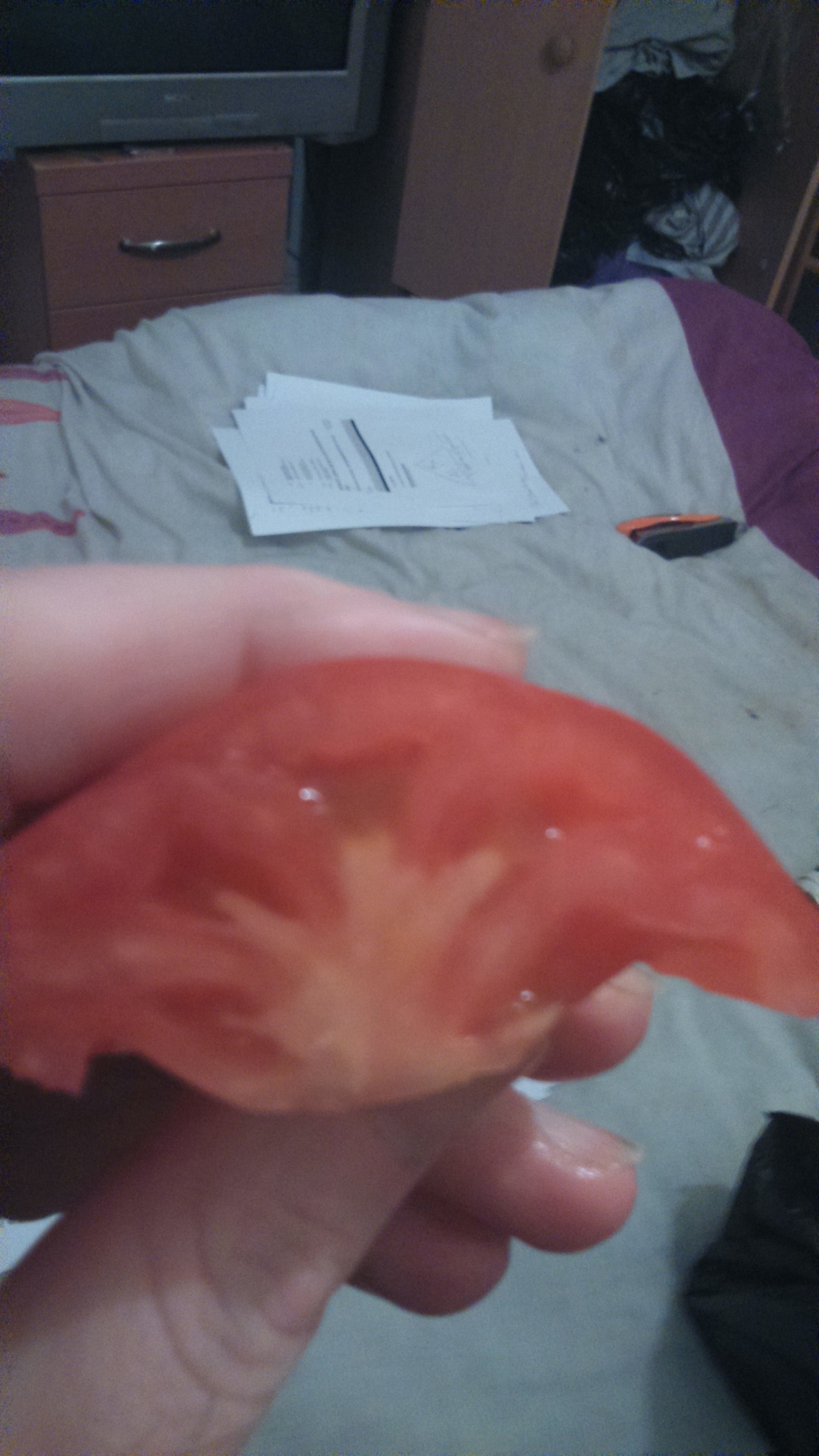 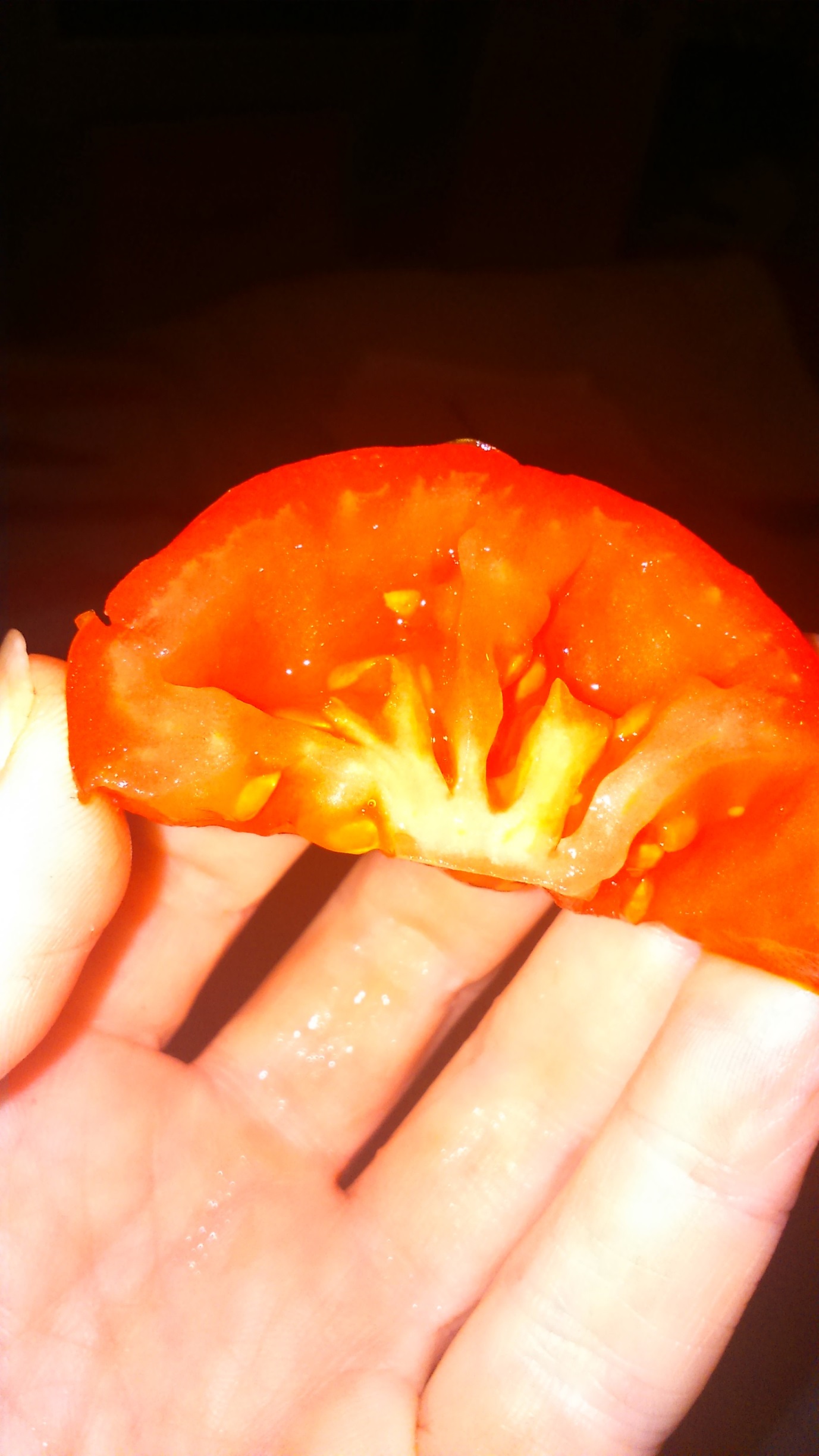 